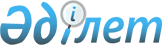 "Жолаушыларды тасымалдау жөніндегі қызметті лицензиялаудың кейбір мәселелері туралы" Қазақстан Республикасы Үкіметінің 2012 жылғы 20 қарашадағы № 1463 қаулысына өзгерістер енгізу туралы
					
			Күшін жойған
			
			
		
					Қазақстан Республикасы Үкіметінің 2013 жылғы 18 қазандағы № 1111 қаулысы. Күші жойылды - Қазақстан Республикасы Үкіметінің 2016 жылғы 25 ақпандағы № 114 қаулысымен      Ескерту. Күші жойылды - ҚР Үкіметінің 25.02.2016 № 114 (алғашқы ресми жарияланған күнінен кейін күнтізбелік он күн өткен соң қолданысқа енгізіледі) қаулысымен.      Қазақстан Республикасының Үкіметі ҚАУЛЫ ЕТЕДІ:



      1. «Жолаушыларды тасымалдау жөніндегі қызметті лицензиялаудың кейбір мәселелері туралы» Қазақстан Республикасы Үкіметінің 2012 жылғы 20 қарашадағы № 1463 қаулысына (Қазақстан Республикасының ПҮАЖ-ы, 2012 ж., № 79, 1175-құжат) мынадай өзгерістер енгізілсін:



      1) орыс тіліндегі мәтінге өзгеріс енгізілді, мемлекеттік тілдегі мәтіні өзгермейді;



      2) 2-тармақ мынадай редакцияда жазылсын:



      «2. Облыстардың, республикалық маңызы бар қаланың, астананың жергiлiктi атқарушы органдары жолаушыларды облысаралық қалааралық, ауданаралық (облысішілік қалааралық) және халықаралық қатынастарда автобустармен, шағын автобустармен тұрақты емес тасымалдау, сондай-ақ жолаушыларды халықаралық қатынаста автобустармен, шағын автобустармен тұрақты тасымалдау жөніндегі лицензиар болып айқындалсын.»;



      3) көрсетілген қаулымен бекітілген жолаушыларды облысаралық қалааралық, ауданаралық (облысішілік қалааралық) және халықаралық қатынастарда автобустармен, шағын автобустармен тұрақты емес тасымалдау, сондай-ақ жолаушыларды халықаралық қатынаста автобустармен, шағын автобустармен тұрақты тасымалдау жөніндегі қызметті жүзеге асыру үшін қойылатын біліктілік талаптарында және оларға сәйкестікті растайтын құжаттардың тізбесінде:



      реттік нөмірі 4-жол мынадай редакцияда жазылсын:      «                                                                   ».

      2. Осы қаулы алғашқы ресми жарияланғанынан кейін күнтізбелік жиырма бір күн өткен соң қолданысқа енгізіледі.      Қазақстан Республикасының

      Премьер-Министрі                                     С. Ахметов
					© 2012. Қазақстан Республикасы Әділет министрлігінің «Қазақстан Республикасының Заңнама және құқықтық ақпарат институты» ШЖҚ РМК
				автобустар мен шағын автобустардағы тахографтарды тексеру туралы сертификаттахографтарды тексеру туралы тиісті сертификаттың көшірмелеріМемлекеттік қызметті алушы салыстырып тексеру үшін құжаттардың түпнұсқаларын ұсынбаған жағдайда құжаттардың нотариалдық куәландырылған көшірмелерін ұсынады